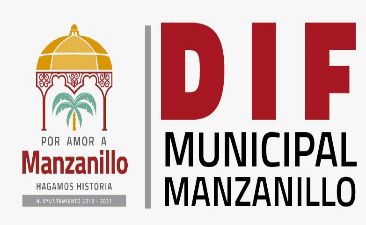 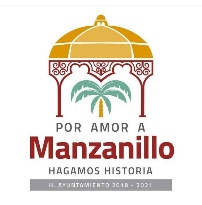 OBJETIVO GENERALOptimizar los programas y servicios que se brindan a la población en desventaja social, vulnerable y desamparada.OBJETIVOS ESPECIFICOSAsistencia Social, médica, alimentaria y educativa a los sectores vulnerables y discapacitados.Protección y asistencia a la población en desamparo.Protección del desarrollo familiar comunitario.